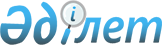 О внесении дополнений в постановление Правительства Республики Казахстан от 27 мая 1999 года N 659Постановление Правительства Республики Казахстан от 30 июня 2001 года N 898

      Правительство Республики Казахстан постановляет: 

      1. Внести в постановление Правительства Республики Казахстан от 27 мая 1999 года N 659 P990659_ "О передаче прав по владению и пользованию государственными пакетами акций и государственными долями в организациях, находящихся в республиканской собственности" следующие дополнения: 

      в приложении к указанному постановлению: 

      раздел "Министерству транспорта и коммуникаций Республики Казахстан" дополнить строками, порядковые номера 160-3 - 160-7, следующего содержания: 

      "160-3. АЛА-001048 ОАО "Транстелеком"; 

       160-4. СТЛ-000070 ОАО "Центр транспортного сервиса"; 

       160-5. АЛА-003846 ОАО "Желдорстрой"; 

       160-6. АЛА-005184 ОАО "Ремпуть"; 

       160-7. АЛА-001035 ОАО "Казгипрожелдортранс". 



 

      2. Настоящее постановление вступает в силу со дня подписания. 

 

     Премьер-Министр     Республики Казахстан 

     (Специалисты: Мартина Н.А.,                   Пучкова О.Я.)
					© 2012. РГП на ПХВ «Институт законодательства и правовой информации Республики Казахстан» Министерства юстиции Республики Казахстан
				